Formulaire de candidatureSÉLECTION D’AGENTS TEMPORAIRES*Veuillez indiquer la langue9.  Compétences en informatique et bureautiqueDÉCLARATIONJe, soussigné(e) déclare:a) être citoyen(ne) de l’un des États membres de l’Union européenne;b) jouir de tous mes droits civiques;c) être en position régulière au regard des obligations qui me sont imposées par la loi en matière militaire;d)  offrir les garanties de moralité requises pour l’exercice des fonctions envisagées;e) que les indications mentionnées ci-dessus et dans les documents joints en annexe sont exactes et complètes.Je reconnais qu’il m’incombe de présenter les pièces justificatives confirmant les informations indiquées dans mon acte de candidature.Je reconnais que toute fausse déclaration est susceptible d’entraîner la nullité de mon acte de candidature et/ou, le cas échéant, d’engendrer l’annulation du contrat, conformément à l’article 50 du régime applicable aux autres agents de l’Union européenne.(Date)	(Nom et signature)ANNEXE 1DEMANDE DE RÉEXAMEN – PROCÉDURE DE RECOURS – PLAINTE AUPRÈS DU MÉDIATEUR EUROPÉENLes règles statutaires étant applicables tant pour la phase d'admission que pour celle de la sélection, veuillez noter que tous les travaux du comité de sélection sont couverts par les règles de confidentialité fixées à l'annexe III du statut des fonctionnaires. Si, à n’importe quelle phase de la procédure de sélection, vous estimez qu’une décision vous a fait grief, vous pouvez utiliser les moyens suivants:Demande de réexamenDans un délai de dix jours, par courrier électronique à l’adresse suivante: HR-2021_NEAR_ADVISER@ec.europa.eu(adresse électronique identique à celle utilisée pour les candidatures)La DG NEAR transmettra votre demande au président du comité de sélection lorsque cela relève de la compétence de celui-ci.  Vous recevrez une réponse dans les meilleurs délais.RecoursVous pouvez introduire une réclamation sur la base de l’article 90, paragraphe 2, du statut des fonctionnaires de l’Union européenne.  Elle doit être adressée en un seul exemplaire, par l’un des moyens suivants:par courrier électronique, de préférence en format .pdf, à la boîte fonctionnelle ou  
par courrier postal, à l'adresse suivante:  
Commission européenne 
HR.E.1 - L107 20/DCS 
B-1049 Bruxelles oupar pli déposé à l’adresse L107 20/DCS de 9 h à 12 h et de 14 h à 17 h.Pour ces deux types de procédures, les délais prévus [par le statut tel que modifié par  le règlement (UE) n° 1416/2013 du Conseil du 17 décembre 2013, publié au Journal officiel de l’Union européenne L 353 du 28 décembre 2013) commencent à courir à compter de la notification de l'acte faisant prétendument grief.Votre attention est attirée sur le fait que l’autorité investie du pouvoir de nomination n’est pas habilitée à modifier les décisions d’un comité de sélection.  Conformément à une jurisprudence constante, le large pouvoir d’appréciation des comités de sélection n’est soumis au contrôle du juge de l’Union qu’en cas de violation évidente des règles qui président aux travaux de ces comités. Plainte auprès du Médiateur européenComme tous les citoyens de l’Union européenne, vous pouvez adresser une plainte au:Médiateur européen 1 avenue du Président Robert Schuman CS 30403F - 67001 Strasbourg Cedexhttps://www.ombudsman.europa.eu/fr/media/fr/default.htmVotre attention est attirée sur le fait que la saisine du Médiateur n’interrompt pas le délai prévu par l’article 90, paragraphe 2, et l’article 91 du Statut des fonctionnaires pour l’introduction d’une réclamation ou d’un recours devant le Tribunal de la fonction publique sur la base de l’article 270 du traité sur le fonctionnement de l’Union européenne. De la même manière, il est rappelé que, conformément à l’article 2, paragraphe 4, des conditions générales d’exercice des fonctions du Médiateur, toute plainte introduite auprès de celui-ci doit avoir été précédée des démarches administratives appropriées auprès des institutions et organes concernés.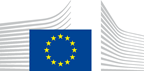 COMMISSION EUROPÉENNENº de la sélection (ce numéro doit être indiqué dans toute correspondance)COM/TA/ADV/NEAR/21/AD13/BRUSSELSVOUS DEVEZ REMPLIR LE FORMULAIRE DE CANDIDATURE DANS SON INTÉGRALITÉ, FAUTE DE QUOI VOTRE CANDIDATURE RISQUE D’ÊTRE REJETÉE.1.Nom Nom de jeune fille (le cas échéant)Prénoms 2.Adresse (veuillez nous informer de tout changement dans les meilleurs délais)Adresse électroniqueTél. travailTél. domicileTéléphone portableNom et numéro de téléphone de la personne à contacter en cas d’indisponibilitéNom et numéro de téléphone de la personne à contacter en cas d’indisponibilité3.Lieu et pays de naissance:Date de naissance(jj/mm/aa)Nationalité actuelle (si double, indiquer les deux)4.SexeMF5.Connaissances linguistiquesConnaissances linguistiquesPremière langue:Première langue:Langues2(*) :      2(*) :      2(*) :      2(*) :      3(*) :      3(*) :      3(*) :      3(*) :      4(*) :      4(*) :      4(*) :      4(*) :      5(*) :      5(*) :      5(*) :      5(*) :      LanguesLuÉcritComprisParléLuÉcritComprisParléLuÉcritComprisParléLuÉcritComprisParléExcellentesTrès bonnesBonnesSATISFAISANTESÉlémentairesAutres langues:6.EnseignementVeuillez indiquer les coordonnées de tous les établissements d’enseignement fréquentés à partir du niveau secondaire (secondaire premier cycle, secondaire supérieur, enseignement complémentaire, y compris formation technique ou professionnelle, enseignement supérieur ou universitaire). Concernant l’enseignement post-secondaire, veuillez indiquer également les diplômes intermédiaires (p. ex. DEUG, candidature, Vordiplom).Veuillez préciser si le ou les diplômes que vous avez obtenu(s) correspondent à un cycle complet dans votre pays.Veuillez indiquer les coordonnées de tous les établissements d’enseignement fréquentés à partir du niveau secondaire (secondaire premier cycle, secondaire supérieur, enseignement complémentaire, y compris formation technique ou professionnelle, enseignement supérieur ou universitaire). Concernant l’enseignement post-secondaire, veuillez indiquer également les diplômes intermédiaires (p. ex. DEUG, candidature, Vordiplom).Veuillez préciser si le ou les diplômes que vous avez obtenu(s) correspondent à un cycle complet dans votre pays.A. Enseignement supérieur ou universitaire Nom et adresse de l'établissement(ville, pays)Certificat ou diplôme obtenuDate d’obtention du diplôme(jour, mois, année)Cycle d’études complet oui/nonDurée normale du cycle completB. Formation générale, formation spécialisée et formation complémentaireNom et adresse de l'établissement(ville, pays)Certificat ou diplôme obtenuDate d’obtention du diplôme(jour, mois, année)Cycle d’études complet oui/nonDurée normale du cycle complet7.Expérience professionnelle Veuillez indiquer tous les postes que vous avez occupés et les tâches effectuées, dans l’ordre chronologique en commençant par votre poste actuel.Veuillez indiquer tous les postes que vous avez occupés et les tâches effectuées, dans l’ordre chronologique en commençant par votre poste actuel.Fonction, nature et description des tâchesNom et adresse de l’employeurTaux d'activitéDu(jour, mois, année)Au(jour, mois, année)8.PRÉSÉLECTION PRÉSÉLECTION PRÉSÉLECTION PRÉSÉLECTION PRÉSÉLECTION VEUILLEZ INDIQUER, MÊME SI CES INFORMATIONS FIGURENT DÉJÀ DANS D’AUTRES RUBRIQUES, LES CONNAISSANCES ET L’EXPÉRIENCE AVÉRÉES QUE VOUS POSSÉDEZ DANS UN OU PLUSIEURS DES DOMAINES SUIVANTS, MENTIONNÉS AU POINT 3.2 DE L’AVIS DE SÉLECTION.VEUILLEZ INDIQUER, MÊME SI CES INFORMATIONS FIGURENT DÉJÀ DANS D’AUTRES RUBRIQUES, LES CONNAISSANCES ET L’EXPÉRIENCE AVÉRÉES QUE VOUS POSSÉDEZ DANS UN OU PLUSIEURS DES DOMAINES SUIVANTS, MENTIONNÉS AU POINT 3.2 DE L’AVIS DE SÉLECTION.VEUILLEZ INDIQUER, MÊME SI CES INFORMATIONS FIGURENT DÉJÀ DANS D’AUTRES RUBRIQUES, LES CONNAISSANCES ET L’EXPÉRIENCE AVÉRÉES QUE VOUS POSSÉDEZ DANS UN OU PLUSIEURS DES DOMAINES SUIVANTS, MENTIONNÉS AU POINT 3.2 DE L’AVIS DE SÉLECTION.VEUILLEZ INDIQUER, MÊME SI CES INFORMATIONS FIGURENT DÉJÀ DANS D’AUTRES RUBRIQUES, LES CONNAISSANCES ET L’EXPÉRIENCE AVÉRÉES QUE VOUS POSSÉDEZ DANS UN OU PLUSIEURS DES DOMAINES SUIVANTS, MENTIONNÉS AU POINT 3.2 DE L’AVIS DE SÉLECTION.VEUILLEZ INDIQUER, MÊME SI CES INFORMATIONS FIGURENT DÉJÀ DANS D’AUTRES RUBRIQUES, LES CONNAISSANCES ET L’EXPÉRIENCE AVÉRÉES QUE VOUS POSSÉDEZ DANS UN OU PLUSIEURS DES DOMAINES SUIVANTS, MENTIONNÉS AU POINT 3.2 DE L’AVIS DE SÉLECTION.VEUILLEZ INDIQUER, MÊME SI CES INFORMATIONS FIGURENT DÉJÀ DANS D’AUTRES RUBRIQUES, LES CONNAISSANCES ET L’EXPÉRIENCE AVÉRÉES QUE VOUS POSSÉDEZ DANS UN OU PLUSIEURS DES DOMAINES SUIVANTS, MENTIONNÉS AU POINT 3.2 DE L’AVIS DE SÉLECTION.VEUILLEZ INDIQUER, MÊME SI CES INFORMATIONS FIGURENT DÉJÀ DANS D’AUTRES RUBRIQUES, LES CONNAISSANCES ET L’EXPÉRIENCE AVÉRÉES QUE VOUS POSSÉDEZ DANS UN OU PLUSIEURS DES DOMAINES SUIVANTS, MENTIONNÉS AU POINT 3.2 DE L’AVIS DE SÉLECTION.Domaines de connaissances et d’expérience avéréesDomaines de connaissances et d’expérience avéréesDomaines de connaissances et d’expérience avéréesNature et description des tâchesNom et adresse de l’employeur, de l'institution ou des étudesDu(jour, mois, année)Au(jour, mois, année)Au(jour, mois, année)Au(jour, mois, année)Bonne connaissance des politiques de l’UE et expérience professionnelle dans le domaine du développement socio-économique, en particulier dans le domaine du commerce et du développement du secteur privé; une expérience dans l’un des domaines suivants constitue un atout: affaires monétaires, assistance macrofinancière, expérience en matière de développement du capital humain (éducation, emploi, protection sociale et culture).Bonne connaissance des politiques de l’UE et expérience professionnelle dans le domaine du développement socio-économique, en particulier dans le domaine du commerce et du développement du secteur privé; une expérience dans l’un des domaines suivants constitue un atout: affaires monétaires, assistance macrofinancière, expérience en matière de développement du capital humain (éducation, emploi, protection sociale et culture).Bonne connaissance des politiques de l’UE et expérience professionnelle dans le domaine du développement socio-économique, en particulier dans le domaine du commerce et du développement du secteur privé; une expérience dans l’un des domaines suivants constitue un atout: affaires monétaires, assistance macrofinancière, expérience en matière de développement du capital humain (éducation, emploi, protection sociale et culture).Très bonne connaissance des politiques relevant de la compétence de la DG NEAR. Très bonne connaissance des politiques relevant de la compétence de la DG NEAR. Très bonne connaissance des politiques relevant de la compétence de la DG NEAR. Excellentes aptitudes relationnelles, décisionnelles et de négociation à un niveau élevé et très bonne capacité à communiquer efficacement avec l’ensemble des parties prenantes, tant à la Commission qu’en dehors de celle-ci, et à établir des relations de confiance avec ces parties prenantes. Excellentes aptitudes relationnelles, décisionnelles et de négociation à un niveau élevé et très bonne capacité à communiquer efficacement avec l’ensemble des parties prenantes, tant à la Commission qu’en dehors de celle-ci, et à établir des relations de confiance avec ces parties prenantes. Excellentes aptitudes relationnelles, décisionnelles et de négociation à un niveau élevé et très bonne capacité à communiquer efficacement avec l’ensemble des parties prenantes, tant à la Commission qu’en dehors de celle-ci, et à établir des relations de confiance avec ces parties prenantes. Aptitude à formuler, et à communiquer à tous publics, un message clair et pertinent et à véhiculer une image positive des institutions européennes en général et de la Commission en particulier.Aptitude à formuler, et à communiquer à tous publics, un message clair et pertinent et à véhiculer une image positive des institutions européennes en général et de la Commission en particulier.Aptitude à formuler, et à communiquer à tous publics, un message clair et pertinent et à véhiculer une image positive des institutions européennes en général et de la Commission en particulier.Expérience en matière de fonctionnement dans un environnement géopolitique délicat de sensibilité politique, ainsi qu’en matière d’analyse, de conception et de formulation des politiques, et expérience avérée dans la représentation de la Commission (ou d’institution) auprès des pays partenaires ou d’autres institutions de l’UE; expérience en matière de gestion des connaissances et la capacité à établir des relations avec les parties prenantes internes (DG EAC, DG EMPL, etc.) et les parties prenantes externes concernées (Fondation européenne pour la formation, Banque mondiale, Nations unies, etc.).Expérience en matière de fonctionnement dans un environnement géopolitique délicat de sensibilité politique, ainsi qu’en matière d’analyse, de conception et de formulation des politiques, et expérience avérée dans la représentation de la Commission (ou d’institution) auprès des pays partenaires ou d’autres institutions de l’UE; expérience en matière de gestion des connaissances et la capacité à établir des relations avec les parties prenantes internes (DG EAC, DG EMPL, etc.) et les parties prenantes externes concernées (Fondation européenne pour la formation, Banque mondiale, Nations unies, etc.).Expérience en matière de fonctionnement dans un environnement géopolitique délicat de sensibilité politique, ainsi qu’en matière d’analyse, de conception et de formulation des politiques, et expérience avérée dans la représentation de la Commission (ou d’institution) auprès des pays partenaires ou d’autres institutions de l’UE; expérience en matière de gestion des connaissances et la capacité à établir des relations avec les parties prenantes internes (DG EAC, DG EMPL, etc.) et les parties prenantes externes concernées (Fondation européenne pour la formation, Banque mondiale, Nations unies, etc.).OutilsWordExcelPower pointAccessFrontpageOutlookInternetAutresExcellentesTrès bonnesBonnesSatisfaisantesÉlémentaires10.Êtes-vous atteint(e) d’un handicap physique nécessitant des aménagements spéciaux lors des épreuves?Êtes-vous atteint(e) d’un handicap physique nécessitant des aménagements spéciaux lors des épreuves?Oui   Non  Si oui, veuillez préciser et indiquer la nature des aménagements spéciaux que vous jugez nécessaires.Si oui, veuillez préciser et indiquer la nature des aménagements spéciaux que vous jugez nécessaires.